Name of Journal: World Journal of GastroenterologyManuscript NO: 79954Manuscript Type: OPINION REVIEWHow to avoid overtreatment of benign colorectal lesions: Rationale for an evidence-based managementBustamante-Balén M. How to avoid overtreating colorectal lesionsMarco Bustamante-BalénMarco Bustamante-Balén, Gastrointestinal Endoscopy Unit, Gastrointestinal Endoscopy Research Group, Hospital Universitari I Politècnic La Fe, Health Research Institute Hospital La Fe (IISLaFe), Valencia 46026, SpainAuthor contributions: Bustamante-Balén M conceived the idea for the manuscript, performed the literature review, and drafted the manuscriptCorresponding author: Marco Bustamante-Balén, MD, PhD, Doctor, Gastrointestinal Endoscopy Unit, Gastrointestinal Endoscopy Research Group, Hospital Universitari I Politècnic La Fe, Health Research Institute Hospital La Fe (IISLaFe), Avda. Fernando Abril Martorell, 106, Valencia 46026, Spain. bustamante_mar@gva.esReceived: September 13, 2022Revised: October 10, 2022Accepted: November 27, 2022Published online: December 21, 2022AbstractImplementing population-based screening programs for colorectal cancer has led to an increase in the detection of large but benign histological lesions. Currently, endoscopic mucosal resection can be considered the standard technique for the removal of benign lesions of the colon due to its excellent safety profile and good clinical results. However, several studies from different geographic areas agree that many benign colon lesions are still referred for surgery. Moreover, the referral rate to surgery is not decreasing over the years, despite the theoretical improvement of endoscopic resection techniques. This article will review the leading causes for benign colorectal lesions to be referred for surgery and the influence of the endoscopist experience on the referral rate. It will also describe how to categorize a polyp as complex for resection and consider an endoscopist as an expert in endoscopic resection. And finally, we will propose a framework for the accurate and evidence-based treatment of complex benign colorectal lesions.Key Words: Colorectal polyps; Endoscopic mucosal resection; Colorectal surgery©The Author(s) 2022. Published by Baishideng Publishing Group Inc. All rights reserved.Citation: Bustamante-Balén M. How to avoid overtreatment of benign colorectal lesions: Rationale for an evidence-based management. World J Gastroenterol 2022; 28(47): 6619-6631 URL: https://www.wjgnet.com/1007-9327/full/v28/i47/6619.htm  DOI: https://dx.doi.org/10.3748/wjg.v28.i47.6619Core Tip: Despite endoscopic treatment being of choice for the treatment of large benign colorectal neoplasms, many lesions are still being referred to surgery. Problems in identifying a polyp as complex to resect, too much self-confidence of the endoscopists, and the lack of a referral pathway may be causes underlying this situation. The organization of a structured referral network may be the main step to reducing the overtreatment of benign lesions. Decisive support from Medical Societies and Public Administration is warranted to set up this paradigm change. INTRODUCTIONThe implementation of population-based screening programs for colorectal cancer (CRC) has led to an increase in the detection of large lesions with benign histology. For example, in a French study of a population screening program based on fecal occult blood testing, 5% of the polyps found were larger than 3 cm[1]. Many of these patients are asymptomatic and of intermediate age, and removal of the lesions should be performed with the goal of maximum efficacy (complete resections, few recurrences) and maximum safety (few adverse effects). Traditionally, most polyps considered "large" were biopsied and then referred to surgery for segmental resection of the colon. However, in recent years, with the improvement of endoscopes and the development of new techniques, endoscopic treatment can be considered the treatment of choice. However, too many benign lesions are still being referred to surgery, with associated morbidity and increased costs. In this review, we will justify the selection of endoscopic therapy as the treatment of choice, dig into the main causes for referring benign lesions to surgery, and propose an organizational solution for this situation. Most of the evidence that will be reviewed here focuses on endoscopic mucosal resection (EMR) because is the endoscopic technique of choice in most instances, while other endoscopic techniques [e.g., endoscopic submucosal dissection (ESD) or full-thickness resection] are indicated for a more specific type of lesions. WHY SHOULD ENDOSCOPIC RESECTION AND NOT SURGERY BE THE THERAPY OF CHOICE FOR THE TREATMENT OF BENIGN COLONIC LESIONS?EMR can currently be considered the standard technique for the removal of benign lesions of the colon due to its excellent safety profile and good clinical results. Large series of patients, especially from the Australian endoscopic resection group, support this claim. Moss et al[2] performed a prospective evaluation of all patients referred for EMR of polyps ≥ 20 mm. In this cohort of particularly complex polyps, complete resection was achieved in a single session in 89.2% of patients with a recurrence rate of 20.4%. This recurrence was mostly minute and easily treated endoscopically. As for adverse effects, the same group reported a clinically significant bleeding frequency of 6.0%, of which only 44% required endoscopy and only one case required embolization[3]. The proportion of deep mural damage or perforation was only 3% and 0.6%, treated in all cases by endoscopic methods[4]. At least two meta-analyses confirm these results. The first, which evaluated the endoscopic management of lateral spreading tumors, and which analyzed separately EMR and DSE, reported a proportion of complete resections for the former of 99.5%, and a proportion of recurrences of 12.6%, most of which were manageable endoscopically. In terms of adverse effects, there was an aggregate proportion of perforation of 1.2% and bleeding of 9.6%[5]. In the second meta-analysis, the proportion of surgeries attributable to complications of EMR was less than 1%[6]. Therefore, we have an effective and safe endoscopic technique for the treatment of benign colon lesions.The therapeutic alternative to endoscopic resection is surgery, which has classically been the treatment of choice. However, even with current techniques, surgery is not free of complications. The overall rate of adverse effects at 30 days is between 14% and 25% in the most modern series (Table 1)[7-10]. In general, the proportion of adverse effects is higher in open surgery, and as the age of the patient increases[7,8,10]. Surgery is also associated with a non-negligible risk of mortality which, although it is usually somewhat less than 1% (Table 1), in patients > 80 years of age can reach almost 3%[7].No randomized studies are comparing both therapeutic strategies and such a study is unlikely to be performed due to ethical problems. One way to overcome this is the use of propensity score matching. Wickham et al[11] evaluated 95 patients referred because of endoscopically unresectable colorectal lesions and compared them to 190 propensity score-matched controls. Endoscopic resection was achieved in 66 (70%) of patients with a reduced hospital stay, a lower unplanned 30-day readmission rate, and fewer postoperative complications (4.2% vs 33.9%; P < 0.001) compared to surgery. Another attempt to make this comparison has been made using theoretical models. Ahlenstiel et al[12] compared the theoretical mortality of colon surgery, calculated using a proprietary Association of Surgeons of Great Britain and Ireland score, with the actual mortality from EMR of benign lesions in a cohort of 1,061 patients. While the theoretical mortality from surgery was 3.3%, there were no deaths in the first 30 days after EMR. The NNT to prevent one death was only 30. A recent Dutch study, using a microsimulation system and taking into account fatal complications of surgery, compared expert endoscopic resection of benign lesions vs laparoscopic surgery. Referral to an expert reduced from 2.1 surgeries for benign polyps/1000 individuals to 0.2/1000 reducing also the number of deaths[13]. Some observational studies performed in Eastern countries and focused on ESD confirm that the latter has a shorter hospital length stay, an inferior 30-day readmission rate, and a lower complication rate[14,15].Furthermore, endoscopic treatment is cost-effective compared to surgery. At least four studies in different countries and contexts have compared endoscopic resection with surgery in terms of cost-effectiveness (Table 2). All agree that endoscopic resection (EMR or ESD) is cost-effective compared to surgery, and this difference widens if the complications of surgery are taken into account[13,16-19]. The development of adverse effects after surgery has been associated with a 106% increase in the average length of stay and a 91% increase in the average cost of hospitalization[10].Therefore, and this is reflected in the clinical practice guidelines[20,21], it seems clear that endoscopic treatment should be the first-choice treatment for benign colonic lesions, provided that quality standards are maintained[21].WHAT IS THE SITUATION IN ACTUAL CLINICAL PRACTICE?Several studies from different geographic areas agree that many benign colon lesions are still referred to surgery. In a French study conducted in a population-based screening program with fecal occult blood test, out of 4,251 patients with at least one polyp, 4.1% were referred to surgery[1]. In a study conducted in the USA, 47% of colorectal lesions sent for surgery were benign polyps[22]. In the aforementioned study by Zogg et al[8] the mean number of annual colectomies performed for benign pathology in the United States was around 22,000. A study of the British CRC screening program showed that, in the period from 2006 to 2009, 21.7% of the polyps sent for surgery were directly operated on, without a prior endoscopic attempt. Depending on the centers, the use of surgery as the first therapeutic option varied between 7% and 36%[23]. Finally, a recent Australian survey study showed that 16.7% of respondents would send directly to surgery a 45 mm benign polyp[24]. Saade et al[25], in a retrospective review of 144 patients with surgical resection for benign colorectal polyps found that 82% were referred for surgery without attempting an endoscopic resection. Of those, 22% had polyps < 2 cm, a size that should be resected en bloc by an average endoscopist[21].But in addition, the rate of referral to surgery is not decreasing over the years, despite the theoretical improvement in endoscopic resection techniques. In a retrospective review of a national surgical database also in the United States, it was found that the incidence rate of surgery for benign polyps increased significantly over time, from 5.9 per 100,000 patients in 2000 to 9.4 per 100,000 patients in 2014, while during this same period the rate of surgery for CRC decreased. This increase was significantly greater in urban academic hospitals, which is just where one would expect it to decrease[26]. A Dutch study reviewed a national database of anatomic pathology reports looking for all cases of benign colon lesions removed by surgery. They showed that the ratio of the number of resections for benign lesions to the total number of colonoscopies performed was significant and remained constant over the last decade (2005-2015), ranging from 0.37 to 0.26[27].WHAT IS THE MAIN REASON THAT BENIGN LESIONS ARE STILL BEING SENT DIRECTLY FOR SURGERY? THE ENDOSCOPIST FACTOR.Le Roy et al[1] evaluated different variables related to referral to surgery. Size, location, and histology (villous component and high-grade dysplasia) were influential. The most relevant factor was size > 20 mm. These data have been confirmed in a recent meta-analysis, in which the most frequent causes of referral to surgery were polyp location (right colon), size (median size = 4 cm), and sessile morphology[9]. However, the assessment of the relative importance of these factors when deciding whether to perform endoscopic or surgical resection is highly subjective and dependent on the endoscopist. In fact, in the study by Le Roy et al[1] great variability was found among endoscopists when referring the patient to surgery, a difference that was maximal for polyps > 20 mm (0 to 46.6%). These results were confirmed in a study in which 154 endoscopists of different expertise (residents, gastroenterologists, surgeons, and experts in polyp resection) responded to a survey on how to treat 6 polyps presented in video format. Endoscopists specializing in complex resections referred the patient to surgery at a significantly lower percentage than other specialists (3.1% vs 13.3% non-specialists endoscopists vs 17.2% surgeons). In the univariate analysis that took into account the size of the polyp, its location, the patient's ASA, and the type of specialist, the fact that the endoscopist was not a specialist in the resection of complex polyps was the only variable related to the probability of referring the patient to surgery [odds ratio (OR) 4.93, 95%CI (1.5-16.26)][28]. This variability in clinical practice has direct practical consequences. A retrospective review of the Dutch pathology registry reviewed the medical reports of patients referred for surgery for benign polyps over 9 years. Three expert endoscopists reviewed the records to assess whether the patient could have benefited from endoscopic treatment. The conclusion was that 73% of the cases could have been treated endoscopically. This referral to surgery as a primary elective treatment was more frequent in county hospitals than in tertiary referral centers[29]. In other words, the endoscopist is perhaps the most influential factor in whether a patient is referred for surgery, and experience in complex resections seems to be the fundamental characteristic.IS IT EFFECTIVE TO REFER THE PATIENT TO AN ENDOSCOPIST WITH EXPERTISE IN COMPLEX ENDOSCOPIC RESECTIONS?The possibility of reducing surgeries if the patient was referred to an expert endoscopist has also been demonstrated in practice. In one study, 58 patients referred to surgery for colorectal polyps were collected. An expert endoscopist re-evaluated these lesions in a new colonoscopy to decide whether endoscopic resection was possible. Of these 48 could be resected endoscopically although 5 of them underwent surgery later either because of malignancy in the specimen (4 cases) or recurrence (1 case). In any case, surgery could be avoided in 43 (74.1%)[30]. Other studies of similar design agree that surgery is avoidable in 30-70% of cases when the polyp is reviewed by an expert endoscopist, including up to 26% of lesions with previously attempted resection[31-33].WHY IS AN EXPERT ENDOSCOPIST MORE EFFECTIVE?The main advantage of an experienced endoscopist when removing complex lesions is that he or she will have a higher proportion of complex resections with a lower frequency of adverse effects. Few studies are comparing the results of EMR in terms of efficacy according to the experience of the endoscopist. The St. Marks group evaluated the proportion of successful resection between a group of expert and non-expert endoscopists. Experts were successful in 76% of cases while non-experts were successful in only 40%[34]. A retrospective study showed that the performance of resection by an expert endoscopist was protective against incomplete resection in the presence of other risk factors for incomplete resection [adjusted OR 0.13, 95%CI (0.04-0.41)][35]. The CARE study demonstrated that the rate of incomplete resection in polyps that, in the judgment of the endoscopist, were assumed to be completely removed was high (10.1%), increased with polyp size, and was highly dependent on the endoscopist. These findings suggest that technical skill in complex resections is not universal[36].The experience of the endoscopist is also a key factor for adverse effects. In a study of 97,091 colonoscopies performed on an outpatient basis, the OR for bleeding or perforation increased significantly when the endoscopist performed fewer than 300 colonoscopies per year[37]. In a similar study of 24,509 endoscopies, the complication rate was significantly higher for endoscopists performing fewer than 200 procedures per year [RR 2 95%CI (1.1-3.7)][38]. Finally, a study of 2,315,126 colonoscopies confirmed that endoscopists performing fewer than 300 colonoscopies per year had a higher rate of bleeding and perforation[39].HOW DO WE KNOW THAT AN ENDOSCOPIST IS AN EXPERT? THE EGO OF ENDOSCOPISTS.Some of the studies evaluating the rate of surgery for benign polyps have found that this rate is higher in urban teaching hospitals, hospitals that often have experts or units specialized in endoscopic resection[7]. There may be too much self-confidence in the endoscopist (e.g., “if I cannot resect this lesion, nobody can”) or there may be some feeling of shame in referring a lesion to a colleague. The endoscopists' perception of their expertise is often not supported by objective criteria. This fact was elegantly highlighted in a study in which 268 surveys were conducted among endoscopists asking them, among other things, about their experience in resection and their surgical referral practices. Eighty-one (30%) of them considered themselves capable of performing complex resections on lesions that could perfectly well have been referred to surgery. However, of this group of "experts" 17% had never removed a polyp > 5 cm and 32% did not perform more than 20 EMRs per year. In other words, a significant number of endoscopists considered themselves experts in resection when there was no objective evidence of this. And this had consequences for patient management because endoscopists who considered themselves non-experts tended to send patients to another colleague, while "experts" more frequently sent them to surgery (26% vs 68%)[40].Inappropriately mischaracterizing oneself as an expert endoscopist directly affects patient management in three key ways: (1) The endoscopist will initiate a resection that he or she cannot complete, and complications are possible; (2) If resection is not attempted the patient is more likely to be sent to surgery than a more expert colleague; and (3) As a consequence of the previous two, the patient is more likely to be incorrectly sent to surgery.The definition of some objective criteria to classify an endoscopist as an expert in resections could help in this situation, reassuring the less-experienced endoscopist to refer the lesion to a better-prepared endoscopist. However, there are no established criteria to identify the expert endoscopist in performing EMR, perhaps due to the lack of structured training for this technique. WHAT LESIONS SHOULD BE REFERRED AND TO WHOM? HOW TO TRANSFORM SUBJECTIVITY INTO OBJECTIVITYAs we have seen, the assessment of the difficulty of resection of a particular polyp depends primarily on polyp factors (size, morphology, location, suspicion of submucosal invasion, etc.) that may seem rather subjective in their evaluation. It seems logical, therefore, to develop systems that are as objective as possible to define which polyp should be sent to an expert endoscopist, in such a way as to help endoscopists of varying degrees of experience to make the decision. On the other hand, it seems necessary to have criteria for evaluating endoscopists to define, as objectively as possible, what is an expert endoscopist, aimed to easily identify referral specialists. Finally, the expertise of the individual endoscopist is not enough. His or her work environment must allow for comprehensive treatment of benign colon lesions, with the use of different resection techniques depending on the case, and must have sufficient casuistry to maintain the skills acquired. In this section, we will review these three sides of the management of large colorectal lesions: The complex polyp, the expert endoscopists, and the reference endoscopy unit.The “complex” polypTo avoid or at least reduce individual subjectivity in the assessment of the difficulty of resection, objective evaluation criteria are necessary. A group of experts, following the Delphi methodology, defined a score to classify the theoretical difficulty in the resection of colon polyps. This score (“SMSA” scoring system) has four parameters (Site, Morphology, Site, and endoscopic Access), and assigns different scores to the values adopted by each one. Thus, a polyp > 4 cm, with a flat morphology, located in the right colon, and with difficult access obtains the highest score (17 points). All polyps scoring > 12 points are considered level 4, and appropriate for truly expert endoscopists[41]. The British Society of Gastroenterology (BSG) suggests other lesion´s objective features that anticipate a complex resection, grouped into three areas: Increased risk of malignancy evidenced by optical diagnosis, increased risk of incomplete resection, and increased risk of adverse effects (Table 3). Notably, the experience of the endoscopist is included as a criterium for defining a complex polyp because of an increased risk of adverse events[42]. The definition of a complex polyp, therefore, involves a judicious and sensible evaluation of the endoscopist´s expertise.The categorization of a polyp as complex involves more than the difficulty in its removal. The management of a complex polyp may also need, to some extent, and depending on the lesion´s characteristics, the need for expert, interdisciplinary management. In this sense, the European Society of Gastrointestinal Endoscopy (ESGE) recommends sending the lesion to be evaluated in an expert center, besides the aforementioned criteria, when superficial submucosal invasion is suspected[21].The “expert” endoscopistThe level of experience required of endoscopists to resect polyps is not objectively defined. The ASGE guidelines indicate that all endoscopists should be able to resect pedunculated or sessile polyps < 2 cm[43], but resection of complex polyps requires special skill, specific learning, and experience, and it seems unreasonable to expect this from all centers[44].The most objective criterion could be the number of resections performed. However, this particular number has not been defined yet. Several studies place the experience necessary to perform EMR with adequate quality standards between 100 and 125 resections[45,46]. Other authors, based on a retrospective study of a new EMR unit for 4 years, suggest a number of 30 EMRs per year, but the SMSA level of their lesions was not described [47]. This figure seems a bit low when dealing with SMSA level 4 Lesions. The BSG broadly suggests that the number of resections per year should be enough to maintain acceptable quality and safety standards, but also indicates that there is no evidence to recommend a specific figure[42]. Regarding ESD, there is also a high variability in the reported number of cases needed to achieve proficiency ranging from 20 to 250 cases[48]. To maintain proficiency, the ESGE curriculum recommends performing at least 25 cases per year[49].Some more objective methods to evaluate polypectomy competency have been developed, like the Direct Observation of Competence Skills (DOPyS). This instrument assesses several items, like optimal polyp position, determining the full extent of the lesion, polypectomy technique, etc. Using this tool Duloy et al[50] described significant variation in polypectomy competency rates (30% to 90%) with rates decreasing for larger polyps. However, it has not been designed specifically for EMR. The BSG has proposed auditable indicators to assess the ability of endoscopists to perform EMR, focusing on efficacy (% recurrences), safety (% complications), and annual case volume (Table 3)[42].The implementation of structured learning tools or courses could help to evaluate who may be competent in endoscopic resection techniques. In vivo and virtual tools have been described for EMR and ESD[51,52], and a formal curriculum for ESD has been developed by the ESGE[49]. However, there is not a similar curriculum for EMR training, which has essentially been limited to that obtained during residency and has repeatedly proven to be insufficient[53].Moreover, for increasingly larger polyps, with flat morphology, in difficult locations, or patients with previous colon pathology such as inflammatory bowel disease, the endoscopist must also master alternative mucosal resection techniques such as the underwater technique, or fragmented cold loop resection, and know how to choose between them by changing the initial resection plan. Strategies to decrease the recurrence rate, like margin ablation, margin marking, or hybrid argon plasma coagulation[54-56] should be mastered as well. Finally, an endoscopist specializing in endoscopic resection of larger lesions must also know and apply optical diagnosis (use of NICE and JNET classifications, use of dyes, use of magnification, etc.) to identify those that, due to a higher probability of superficial submucosal invasion, require an en bloc resection, using ESD or full-thickness resection[20,57]. And also, those that, due to a high probability of deep submucosal invasion, must be surgically removed[58]. Following, for instance, the BSG guidelines, these skills are needed to correctly classify a polyp as complex (Table 3)[42]. Mastering optical diagnosis also needs proper training and practice to obtain and maintain competence[59].The “reference” endoscopy unitIt seems that the number of procedures is the single most important factor influencing on efficacy and safety results of an endoscopy unit specialized in complex resections. In the aforementioned Australian study on risk factors for post-polypectomy bleeding, the unit (one that had performed fewer than 75 procedures) was directly related to the likelihood of immediate post-polypectomy bleeding [adjusted OR 3.78 (2.35-6.10)] and to bleeding occurring beyond the first 48 h[60]. And immediate post-polypectomy bleeding was related to the probability of recurrence at the first endoscopic control. Other studies describe a lower rate of complications in colonoscopies performed in a hospital center than in an outpatient clinic[39]. It thus appears that units that accumulate a larger number of cases are more effective in the treatment of complex colon lesions. This has also been shown in studies on newly developing EMR units, in which the rate of complications decreased as experience time was gained[47]. The frequency of SMSA level 4 Lesions in a single institution is unlikely to be enough to maintain competency, therefore a centralized referral system seems advisable[40].But in addition to the experience and casuistry of the units, the adequate management of complex colon lesions requires adequate infrastructure. High-definition endoscopes that allow precise optical diagnosis, electrosurgical units with automatic microprocessors, CO2 insufflation, specific pumps for lavage channels, etc.[21]. They also need the availability of a variety of resection devices (snares, knives, injection substances, hemostatic, etc.) allowing switching resection techniques and dealing with complications. Resections of complex polyps lengthen the procedure time beyond that required for a conventional colonoscopy[61], prolongation which is closely related to the size of the polyp in question. Therefore, the unit will have to have the facility to adjust the citation slots to the performance of longer and more complex procedures. Finally, the work of this kind of unit must be integrated into a background with experienced surgeons, a multidisciplinary team for the management of complex lesions[40], and all the infrastructure (computed tomography scanning, etc.) to handle possible adverse events.The BSG has also proposed measurable domains for accrediting Endoscopy Units for performing EMR (Table 3). Regarding ESD, the American Society of Gastrointestinal Endoscopy recommends setting up an “ESD cart” with the necessary equipment for the procedure and the management of adverse events. The presence of experienced nurses and technicians is also addressed[48].IS IT TRULY EFFICIENT IN REAL PRACTICE TO REFER COMPLEX POLYPS TO EXPERIENCED UNITS?We have learned that an appropriate referral of complex polyps to an expert endoscopist increases the rate of successful endoscopic treatment and reduces adverse events compared to surgery. We have also learned how a referral endoscopy unit should be to ensure efficacy. How has this been translated onto clinical practice?The Australian group was the first to demonstrate the efficacy of a referral unit for the treatment of large colorectal lesions. Out of 174 patients referred for 193 complex polyps, 90% avoided surgery with a procedural success of 95% excluding those patients with invasive cancer[19]. Another Australian retrospective study comparing the surgical rate of benign colorectal lesions before and after the introduction of a specific EMR service in a tertiary referral center showed a 56% reduction in the number of patients referred to surgery[62]. More recently, in France, a study evaluated the evolution of surgical management of benign polyps > 2 cm after the implementation of a regional referral network for the management of these lesions. This regional care network included two specialized endoscopists in the referral center with direct access by e-mail or by phone to all general gastroenterologists in the region and with twice-a-year regular meetings with general gastroenterologists. The surgical management rate of benign lesions decreased significantly after the implementation of the referral network from 14.6% in 2012 to 5% in 2017[63]. Similarly, in the Northwest of the Netherlands, a reference panel of expert endoscopists for the general endoscopist to consult was organized. Eleven centers participated and 88 patients were evaluated by the panel. Overall, 43.2% of consulting endoscopist changed their initial management strategy after consultation, and in 56 cases (63.3%), the patient was referred to another endoscopy center[64].In conclusion, setting up a referral system for the management of complex polyps is efficient and translates into immediate clinical advantages.HOW TO SET UP A REFERRAL ENDOSCOPY UNIT FOR THE MANAGEMENT OF COMPLEX POLYPS: PRACTICAL TIPS AND AN ORGANIZATION PROPOSALTo achieve the objective of an adequate and comprehensive treatment of large benign colon lesions, several actors must be involved: The Administration, the Scientific Societies, the Units themselves, and finally the referring endoscopists (Figure 1).One side of the referral network is the referral endoscopy unit. Having established the main characteristics that a referral unit must have to be considered as such, a certification system should be put in place. For instance, using criteria similar to that of the BSG plus others adapted to the specific background, periodical audits of the organization and key performance indicators should be performed. The local Endoscopy Societies should collaborate in the design of the certification protocol (definition of key indicators, measurement units, audit´s periodicity, etc.). An example of this kind of collaborative effort, although not applied to complex resections, is the Qualiscopia initiative in Spain, which aimed to monitor and certify endoscopy units and endoscopists in quality in colorectal screening colonoscopy[65]. Ideally, the endoscopy unit has to establish an internal Quality Management Program, including the definition of a system for recording staff´s initial competency and continued competency on an annual basis. Working together with the referral unit there should be a multidisciplinary team in place, made up of surgeons, oncologists, radiologists, and every specialist that could be involved in the management of complex polyps, especially when facing a deep submucosal invasion or dealing with adverse events. Finally, the referral unit should have enough administrative staff to handle the communication and documentation workload from and to the referring units. Clean communication systems should be established (e-mail, telephone, videoconference, etc.).The Administration should, in agreement with the Societies, should give legal cover to the concept of Referral Unit, should establish a map of referral units according to population needs, ensure a minimum number of cases per unit to maintain competence, and should participate in the establishment of an agile regional referral circuit[21,42]. It is the Administration that should make available for all possible referring physicians a list with the accredited Units.The other face of the referral network is the referring endoscopist. These endoscopists have to carefully evaluate and characterize the lesion using the usual classifications (NICE, Paris, etc.), categorize it as a “complex lesion” and decide if he/she can resect it. If not, the lesion should not be biopsied (unless an invasive carcinoma is suspected), and a tattoo should be placed not too close to the lesion[66]. Several pictures and videos should be taken. All this information should be provided in a detailed and structured endoscopy report. Ideally, a Multidisciplinary Committee (including at least an endoscopist and surgeons) should evaluate the patient and make a report that should be incorporated into the referral report. The referral process should be detailed including clinical and administrative data from the patient, photo and video documentation of the lesion, a detailed endoscopic report including size, location, and morphology of the lesion, if biopsies were taken or if there was any resection attempt. The reason for referring the lesion should also be described. In correspondence, once the lesion has been treated in the referral unit, a thorough report of the applied treatment should be done, again with photo documentation. The technical result of this treatment (success/failure) should be provided. Finally, recommendations for patient follow-up should be attached to the report. It is mandatory to maintain fluid communication between referring and referral units during the therapeutic process. Al the steps back and forth in the referral process should be subjected to the Quality Management Program and should be auditable.CONCLUSIONEndoscopic resection is the treatment of choice for large colorectal lesions. However, overtreatment is still an important issue in many countries. Organizing a network of specialized endoscopy units in complex resections seems to be the main approach to tackling this situation. This development should be accompanied by the organization of an accreditation system and a Quality Management Program, a process in which endoscopy units, endoscopists, Scientific Societies, and the Public Administration should be involved. REFERENCES1 Le Roy F, Manfredi S, Hamonic S, Piette C, Bouguen G, Riou F, Bretagne JF. Frequency of and risk factors for the surgical resection of nonmalignant colorectal polyps: a population-based study. Endoscopy 2016; 48: 263-270 [PMID: 26340603 DOI: 10.1055/s-0034-1392976]2 Moss A, Bourke MJ, Williams SJ, Hourigan LF, Brown G, Tam W, Singh R, Zanati S, Chen RY, Byth K. Endoscopic mucosal resection outcomes and prediction of submucosal cancer from advanced colonic mucosal neoplasia. Gastroenterology 2011; 140: 1909-1918 [PMID: 21392504 DOI: 10.1053/j.gastro.2011.02.062]3 Burgess NG, Williams SJ, Hourigan LF, Brown GJ, Zanati SA, Singh R, Tam W, Butt J, Byth K, Bourke MJ. A management algorithm based on delayed bleeding after wide-field endoscopic mucosal resection of large colonic lesions. Clin Gastroenterol Hepatol 2014; 12: 1525-1533 [PMID: 24480678 DOI: 10.1016/j.cgh.2014.01.026]4 Burgess NG, Bassan MS, McLeod D, Williams SJ, Byth K, Bourke MJ. Deep mural injury and perforation after colonic endoscopic mucosal resection: a new classification and analysis of risk factors. Gut 2017; 66: 1779-1789 [PMID: 27464708 DOI: 10.1136/gutjnl-2015-309848]5 Russo P, Barbeiro S, Awadie H, Libânio D, Dinis-Ribeiro M, Bourke M. Management of colorectal laterally spreading tumors: a systematic review and meta-analysis. Endosc Int Open 2019; 7: E239-E259 [PMID: 30705959 DOI: 10.1055/a-0732-487]6 Hassan C, Repici A, Sharma P, Correale L, Zullo A, Bretthauer M, Senore C, Spada C, Bellisario C, Bhandari P, Rex DK. Efficacy and safety of endoscopic resection of large colorectal polyps: a systematic review and meta-analysis. Gut 2016; 65: 806-820 [PMID: 25681402 DOI: 10.1136/gutjnl-2014-308481]7 Peery AF, Shaheen NJ, Cools KS, Baron TH, Koruda M, Galanko JA, Grimm IS. Morbidity and mortality after surgery for nonmalignant colorectal polyps. Gastrointest Endosc 2018; 87: 243-250.e2 [PMID: 28408327 DOI: 10.1016/j.gie.2017.03.1550]8 Zogg CK, Najjar P, Diaz AJ, Zogg DL, Tsai TC, Rose JA Jr, Scott JW, Gani F, Alshaikh H, Canner JK, Schneider EB, Goldberg JE, Haider AH. Rethinking Priorities: Cost of Complications After Elective Colectomy. Ann Surg 2016; 264: 312-322 [PMID: 26501705 DOI: 10.1097/SLA.0000000000001511]9 de Neree Tot Babberich MPM, Bronzwaer MES, Andriessen JO, Bastiaansen BAJ, Mostafavi N, Bemelman WA, Fockens P, Tanis PJ, Dekker E. Outcomes of surgical resections for benign colon polyps: a systematic review. Endoscopy 2019; 51: 961-972 [PMID: 31330557 DOI: 10.1055/a-0962-9780]10 Ma C, Teriaky A, Sheh S, Forbes N, Heitman SJ, Jue TL, Munroe CA, Jairath V, Corley DA, Lee JK. Morbidity and Mortality After Surgery for Nonmalignant Colorectal Polyps: A 10-Year Nationwide Analysis. Am J Gastroenterol 2019; 114: 1802-1810 [PMID: 31634261 DOI: 10.14309/ajg.0000000000000407]11 Wickham CJ, Wang J, Mirza KL, Noren ER, Shin J, Lee SW, Cologne KG. "Unresectable" polyp management utilizing advanced endoscopic techniques results in high rate of colon preservation. Surg Endosc 2022; 36: 2121-2128 [PMID: 33890178 DOI: 10.1007/s00464-021-08499-7]12 Ahlenstiel G, Hourigan LF, Brown G, Zanati S, Williams SJ, Singh R, Moss A, Sonson R, Bourke MJ; Australian Colonic Endoscopic Mucosal Resection (ACE) Study Group. Actual endoscopic versus predicted surgical mortality for treatment of advanced mucosal neoplasia of the colon. Gastrointest Endosc 2014; 80: 668-676 [PMID: 24916925 DOI: 10.1016/j.gie.2014.04.015]13 Buskermolen M, Naber SK, Toes-Zoutendijk E, van der Meulen MP, van Grevenstein WMU, van Leerdam ME, Spaander MCW, Lansdorp-Vogelaar I. Impact of surgical versus endoscopic management of complex nonmalignant polyps in a colorectal cancer screening program. Endoscopy 2022; 54: 871-880 [PMID: 35130576 DOI: 10.1055/a-1726-9144]14 Fung TLD, Chan PT, Lee HM, Kwok KH. Case-Matched Analysis Comparing Endoscopic Submucosal Dissection and Surgical Removal of Difficult Colorectal Polyps. J Laparoendosc Adv Surg Tech A 2018; 28: 1188-1191 [PMID: 29727254 DOI: 10.1089/lap.2018.0112]15 Inoue T, Koyama F, Kuge H, Ueda T, Obara S, Nakamoto T, Sasaki Y, Nakamura Y, Sho M. Short-term outcomes of endoscopic submucosal dissection versus laparoscopic surgery for colorectal neoplasms: An observational study. J Anus Rectum Colon 2018; 2: 97-102 [PMID: 31559350 DOI: 10.23922/jarc.2017-027]16 Jayanna M, Burgess NG, Singh R, Hourigan LF, Brown GJ, Zanati SA, Moss A, Lim J, Sonson R, Williams SJ, Bourke MJ. Cost Analysis of Endoscopic Mucosal Resection vs Surgery for Large Laterally Spreading Colorectal Lesions. Clin Gastroenterol Hepatol 2016; 14: 271-8.e1-2 [PMID: 26364679 DOI: 10.1016/j.cgh.2015.08.037]17 Law R, Das A, Gregory D, Komanduri S, Muthusamy R, Rastogi A, Vargo J, Wallace MB, Raju GS, Mounzer R, Klapman J, Shah J, Watson R, Wilson R, Edmundowicz SA, Wani S. Endoscopic resection is cost-effective compared with laparoscopic resection in the management of complex colon polyps: an economic analysis. Gastrointest Endosc 2016; 83: 1248-1257 [PMID: 26608129 DOI: 10.1016/j.gie.2015.11.014]18 Dahan M, Pauliat E, Liva-Yonnet S, Brischoux S, Legros R, Tailleur A, Carrier P, Charissoux A, Valgueblasse V, Loustaud-Ratti V, Taibi A, Durand-Fontanier S, Valleix D, Sautereau D, Kerever S, Jacques J. What is the cost of endoscopic submucosal dissection (ESD)? A medico-economic study. United European Gastroenterol J 2019; 7: 138-145 [PMID: 30788126 DOI: 10.1177/2050640618810572]19 Swan MP, Bourke MJ, Alexander S, Moss A, Williams SJ. Large refractory colonic polyps: is it time to change our practice? A prospective study of the clinical and economic impact of a tertiary referral colonic mucosal resection and polypectomy service (with videos). Gastrointest Endosc 2009; 70: 1128-1136 [PMID: 19748615 DOI: 10.1016/j.gie.2009.05.039]20 Kaltenbach T, Anderson JC, Burke CA, Dominitz JA, Gupta S, Lieberman D, Robertson DJ, Shaukat A, Syngal S, Rex DK. Endoscopic Removal of Colorectal Lesions-Recommendations by the US Multi-Society Task Force on Colorectal Cancer. Gastroenterology 2020; 158: 1095-1129 [PMID: 32122632 DOI: 10.1053/j.gastro.2019.12.018]21 Ferlitsch M, Moss A, Hassan C, Bhandari P, Dumonceau JM, Paspatis G, Jover R, Langner C, Bronzwaer M, Nalankilli K, Fockens P, Hazzan R, Gralnek IM, Gschwantler M, Waldmann E, Jeschek P, Penz D, Heresbach D, Moons L, Lemmers A, Paraskeva K, Pohl J, Ponchon T, Regula J, Repici A, Rutter MD, Burgess NG, Bourke MJ. Colorectal polypectomy and endoscopic mucosal resection (EMR): European Society of Gastrointestinal Endoscopy (ESGE) Clinical Guideline. Endoscopy 2017; 49: 270-297 [PMID: 28212588 DOI: 10.1055/s-0043-102569]22 Moon N, Aryan M, Khan W, Jiang P, Madhok I, Wilson J, Ruiz N, Ponniah SA, Westerveld DR, Gupte A, Pooran N, Qumseya B, Forsmark CE, Draganov PV, Yang D. Effect of referral pattern and histopathology grade on surgery for nonmalignant colorectal polyps. Gastrointest Endosc 2020; 92: 702-711.e2 [PMID: 32334014 DOI: 10.1016/j.gie.2020.04.041]23 Lee TJ, Rees CJ, Nickerson C, Stebbing J, Abercrombie JF, McNally RJ, Rutter MD. Management of complex colonic polyps in the English Bowel Cancer Screening Programme. Br J Surg 2013; 100: 1633-1639 [PMID: 24264787 DOI: 10.1002/bjs.9282]24 Tate DJ, Desomer L, Heitman SJ, Forbes N, Burgess NG, Awadie H, Gralnek IM, Geldof J, De Looze D, Rex D, Anderson J, Bourke MJ. Clinical implications of decision making in colorectal polypectomy: an international survey of Western endoscopists suggests priorities for change. Endosc Int Open 2020; 8: E445-E455 [PMID: 32118117 DOI: 10.1055/a-1079-4298]25 Saade R, Tsang T, Kmeid M, Miller D, Fu Z, Litynski J, Young P, Anderson JC, Lee H, Tadros M. Overutilization of surgical resection for benign colorectal polyps: analysis from a tertiary care center. Endosc Int Open 2021; 9: E706-E712 [PMID: 33937512 DOI: 10.1055/a-1380-3017]26 Peery AF, Cools KS, Strassle PD, McGill SK, Crockett SD, Barker A, Koruda M, Grimm IS. Increasing Rates of Surgery for Patients With Nonmalignant Colorectal Polyps in the United States. Gastroenterology 2018; 154: 1352-1360.e3 [PMID: 29317277 DOI: 10.1053/j.gastro.2018.01.003]27 Bronzwaer MES, Koens L, Bemelman WA, Dekker E, Fockens P; COPOS study group. Volume of surgery for benign colorectal polyps in the last 11 years. Gastrointest Endosc 2018; 87: 552-561.e1 [PMID: 29108978 DOI: 10.1016/j.gie.2017.10.032]28 Aziz Aadam A, Wani S, Kahi C, Kaltenbach T, Oh Y, Edmundowicz S, Peng J, Rademaker A, Patel S, Kushnir V, Venu M, Soetikno R, Keswani RN. Physician assessment and management of complex colon polyps: a multicenter video-based survey study. Am J Gastroenterol 2014; 109: 1312-1324 [PMID: 25001256 DOI: 10.1038/ajg.2014.95]29 van Nimwegen LJ, Moons LMG, Geesing JMJ, Arensman LR, Laclé M, Broeders IAMJ, Viergever PP, Groen JN, Kessels K, Schwartz MP. Extent of unnecessary surgery for benign rectal polyps in the Netherlands. Gastrointest Endosc 2018; 87: 562-570.e1 [PMID: 28713061 DOI: 10.1016/j.gie.2017.06.027]30 Church JM. Avoiding surgery in patients with colorectal polyps. Dis Colon Rectum 2003; 46: 1513-1516 [PMID: 14605571 DOI: 10.1007/s10350-004-6805-9]31 Cruz RA, Ragupathi M, Pedraza R, Pickron TB, Le AT, Haas EM. Minimally invasive approaches for the management of "difficult" colonic polyps. Diagn Ther Endosc 2011; 2011: 682793 [PMID: 21747655 DOI: 10.1155/2011/682793]32 Lipof T, Bartus C, Sardella W, Johnson K, Vignati P, Cohen J. Preoperative colonoscopy decreases the need for laparoscopic management of colonic polyps. Dis Colon Rectum 2005; 48: 1076-1080 [PMID: 15933894 DOI: 10.1007/s10350-004-0908-1]33 Friedland S, Banerjee S, Kochar R, Chen A, Shelton A. Outcomes of repeat colonoscopy in patients with polyps referred for surgery without biopsy-proven cancer. Gastrointest Endosc 2014; 79: 101-107 [PMID: 23916398 DOI: 10.1016/j.gie.2013.06.034]34 Brooker JC, Saunders BP, Shah SG, Williams CB. Endoscopic resection of large sessile colonic polyps by specialist and non-specialist endoscopists. Br J Surg 2002; 89: 1020-1024 [PMID: 12153628 DOI: 10.1046/j.1365-2168.2002.02157.x]35 Tavakkoli A, Law RJ, Bedi AO, Prabhu A, Hiatt T, Anderson MA, Wamsteker EJ, Elmunzer BJ, Piraka CR, Scheiman JM, Elta GH, Kwon RS. Specialist Endoscopists Are Associated with a Decreased Risk of Incomplete Polyp Resection During Endoscopic Mucosal Resection in the Colon. Dig Dis Sci 2017; 62: 2464-2471 [PMID: 28600656 DOI: 10.1007/s10620-017-4643-6]36 Pohl H, Srivastava A, Bensen SP, Anderson P, Rothstein RI, Gordon SR, Levy LC, Toor A, Mackenzie TA, Rosch T, Robertson DJ. Incomplete polyp resection during colonoscopy-results of the complete adenoma resection (CARE) study. Gastroenterology 2013; 144: 74-80.e1 [PMID: 23022496 DOI: 10.1053/j.gastro.2012.09.043]37 Rabeneck L, Paszat LF, Hilsden RJ, Saskin R, Leddin D, Grunfeld E, Wai E, Goldwasser M, Sutradhar R, Stukel TA. Bleeding and perforation after outpatient colonoscopy and their risk factors in usual clinical practice. Gastroenterology 2008; 135: 1899-1906, 1906.e1 [PMID: 18938166 DOI: 10.1053/j.gastro.2008.08.058]38 Singh H, Penfold RB, DeCoster C, Kaita L, Proulx C, Taylor G, Bernstein CN, Moffatt M. Colonoscopy and its complications across a Canadian regional health authority. Gastrointest Endosc 2009; 69: 665-671 [PMID: 19251007 DOI: 10.1016/j.gie.2008.09.046]39 Chukmaitov A, Bradley CJ, Dahman B, Siangphoe U, Warren JL, Klabunde CN. Association of polypectomy techniques, endoscopist volume, and facility type with colonoscopy complications. Gastrointest Endosc 2013; 77: 436-446 [PMID: 23290773 DOI: 10.1016/j.gie.2012.11.012]40 Geraghty J, O'Toole P, Anderson J, Valori R, Sarkar S. National survey to determine current practices, training and attitudes towards advanced polypectomy in the UK. Frontline Gastroenterol 2015; 6: 85-93 [PMID: 28839795 DOI: 10.1136/flgastro-2014-100516]41 Gupta S, Miskovic D, Bhandari P, Dolwani S, McKaig B, Pullan R, Rembacken B, Riley S, Rutter MD, Suzuki N, Tsiamoulos Z, Valori R, Vance ME, Faiz OD, Saunders BP, Thomas-Gibson S. A novel method for determining the difficulty of colonoscopic polypectomy. Frontline Gastroenterol 2013; 4: 244-248 [PMID: 28839733 DOI: 10.1136/flgastro-2013-100331]42 Rutter MD, Chattree A, Barbour JA, Thomas-Gibson S, Bhandari P, Saunders BP, Veitch AM, Anderson J, Rembacken BJ, Loughrey MB, Pullan R, Garrett WV, Lewis G, Dolwani S. British Society of Gastroenterology/Association of Coloproctologists of Great Britain and Ireland guidelines for the management of large non-pedunculated colorectal polyps. Gut 2015; 64: 1847-1873 [PMID: 26104751 DOI: 10.1136/gutjnl-2015-309576]43 Rex DK, Schoenfeld PS, Cohen J, Pike IM, Adler DG, Fennerty MB, Lieb JG 2nd, Park WG, Rizk MK, Sawhney MS, Shaheen NJ, Wani S, Weinberg DS. Quality indicators for colonoscopy. Gastrointest Endosc 2015; 81: 31-53 [PMID: 25480100 DOI: 10.1016/j.gie.2014.07.058]44 Moss A. From gastroenterologist to surgeon to gastroenterologist for management of large sessile colonic polyps: something new under the sun? Gastrointest Endosc 2014; 79: 108-110 [PMID: 24342589 DOI: 10.1016/j.gie.2013.08.037]45 Chawla S, Qayed E. Learning curve for EMR of large nonpolypoid colorectal neoplasia: an alternative analysis method using longitudinal models. Gastrointest Endosc 2017; 85: 1309-1310 [PMID: 28522020 DOI: 10.1016/j.gie.2016.12.018]46 Bhurwal A, Bartel MJ, Heckman MG, Diehl NN, Raimondo M, Wallace MB, Woodward TA. Endoscopic mucosal resection: learning curve for large nonpolypoid colorectal neoplasia. Gastrointest Endosc 2016; 84: 959-968.e7 [PMID: 27109458 DOI: 10.1016/j.gie.2016.04.020]47 Lamb CA, Barbour JA. Developing an endoscopic mucosal resection service in a district general hospital. Frontline Gastroenterol 2012; 3: 272-277 [PMID: 23904969 DOI: 10.1136/flgastro-2012-100212]48 Aihara H, Dacha S, Anand GS, Byrne KR, Chahal P, James T, Kowalski TE, Repaka A, Saadi M, Sheth SG, Taylor JR, Williams RL, Wagh MS. Core curriculum for endoscopic submucosal dissection (ESD). Gastrointest Endosc 2021; 93: 1215-1221 [PMID: 33820649 DOI: 10.1016/j.gie.2021.01.026]49 Pimentel-Nunes P, Pioche M, Albéniz E, Berr F, Deprez P, Ebigbo A, Dewint P, Haji A, Panarese A, Weusten BLAM, Dekker E, East JE, Sanders DS, Johnson G, Arvanitakis M, Ponchon T, Dinis-Ribeiro M, Bisschops R. Curriculum for endoscopic submucosal dissection training in Europe: European Society of Gastrointestinal Endoscopy (ESGE) Position Statement. Endoscopy 2019; 51: 980-992 [PMID: 31470448 DOI: 10.1055/a-0996-0912]50 Duloy AM, Kaltenbach TR, Keswani RN. Assessing colon polypectomy competency and its association with established quality metrics. Gastrointest Endosc 2018; 87: 635-644 [PMID: 28882577 DOI: 10.1016/j.gie.2017.08.032]51 Küttner-Magalhães R, Dinis-Ribeiro M, Bruno MJ, Marcos-Pinto R, Rolanda C, Koch AD. Training in endoscopic mucosal resection and endoscopic submucosal dissection: Face, content and expert validity of the live porcine model. United European Gastroenterol J 2018; 6: 547-557 [PMID: 29881610 DOI: 10.1177/2050640617742484]52 Pioche M, Rivory J, Nishizawa T, Uraoka T, Touzet S, O'Brien M, Saurin JC, Ponchon T, Denis A, Yahagi N. Randomized comparative evaluation of endoscopic submucosal dissection self-learning software in France and Japan. Endoscopy 2016; 48: 1076-1083 [PMID: 27706526 DOI: 10.1055/s-0042-116946]53 Garg S, Inamdar S, Tharian B, Muniraj T, Aslanian HR. Education and gastroenterology fellow knowledge about endoscopic mucosal resection of colon adenomas: a survey-based study. Endosc Int Open 2021; 9: E1227-E1233 [PMID: 34447869 DOI: 10.1055/a-1490-8255]54 Rotermund C, Djinbachian R, Taghiakbari M, Enderle MD, Eickhoff A, von Renteln D. Recurrence rates after endoscopic resection of large colorectal polyps: A systematic review and meta-analysis. World J Gastroenterol 2022; 28: 4007-4018 [PMID: 36157546 DOI: 10.3748/wjg.v28.i29.4007]55 Yang D, Draganov PV, King W, Liu N, Sarheed A, Bhat A, Jiang P, Ladna M, Ruiz NC, Wilson J, Gorrepati VS, Pohl H. Margin marking before colorectal endoscopic mucosal resection and its impact on neoplasia recurrence (with video). Gastrointest Endosc 2022; 95: 956-965 [PMID: 34861250 DOI: 10.1016/j.gie.2021.11.023]56 Motchum L, Levenick JM, Djinbachian R, Moyer MT, Bouchard S, Taghiakbari M, Repici A, Deslandres É, von Renteln D. EMR combined with hybrid argon plasma coagulation to prevent recurrence of large nonpedunculated colorectal polyps (with videos). Gastrointest Endosc 2022; 96: 840-848.e2 [PMID: 35724695 DOI: 10.1016/j.gie.2022.06.018]57 Tanaka S, Kashida H, Saito Y, Yahagi N, Yamano H, Saito S, Hisabe T, Yao T, Watanabe M, Yoshida M, Kudo SE, Tsuruta O, Sugihara KI, Watanabe T, Saitoh Y, Igarashi M, Toyonaga T, Ajioka Y, Ichinose M, Matsui T, Sugita A, Sugano K, Fujimoto K, Tajiri H. JGES guidelines for colorectal endoscopic submucosal dissection/endoscopic mucosal resection. Dig Endosc 2015; 27: 417-434 [PMID: 25652022 DOI: 10.1111/den.12456]58 Puig I, Mármol C, Bustamante M. Endoscopic imaging techniques for detecting early colorectal cancer. Curr Opin Gastroenterol 2019; 35: 432-439 [PMID: 31246596 DOI: 10.1097/MOG.0000000000000570]59 Dekker E, Houwen BBSL, Puig I, Bustamante-Balén M, Coron E, Dobru DE, Kuvaev R, Neumann H, Johnson G, Pimentel-Nunes P, Sanders DS, Dinis-Ribeiro M, Arvanitakis M, Ponchon T, East JE, Bisschops R. Curriculum for optical diagnosis training in Europe: European Society of Gastrointestinal Endoscopy (ESGE) Position Statement. Endoscopy 2020; 52: 899-923 [PMID: 32882737 DOI: 10.1055/a-1231-5123]60 Burgess NG, Metz AJ, Williams SJ, Singh R, Tam W, Hourigan LF, Zanati SA, Brown GJ, Sonson R, Bourke MJ. Risk factors for intraprocedural and clinically significant delayed bleeding after wide-field endoscopic mucosal resection of large colonic lesions. Clin Gastroenterol Hepatol 2014; 12: 651-61.e1-3 [PMID: 24090728 DOI: 10.1016/j.cgh.2013.09.049]61 Kang H, Thoufeeq MH. Size of colorectal polyps determines time taken to remove them endoscopically. Endosc Int Open 2018; 6: E610-E615 [PMID: 29756019 DOI: 10.1055/a-0587-4681]62 Worland T, Cronin O, Harrison B, Alexander L, Ding N, Ting A, Dimopoulos S, Sykes R, Alexander S. Clinical and financial impacts of introducing an endoscopic mucosal resection service for treatment of patients with large colonic polyps into a regional tertiary hospital. Endosc Int Open 2019; 7: E1386-E1392 [PMID: 31673609 DOI: 10.1055/a-0970-8828]63 Rodrigues R, Geyl S, Albouys J, De Carvalho C, Crespi M, Tabouret T, Taibi A, Durand-Fontanier S, Legros R, Dahan M, Carrier P, Sautereau D, Loustaud-Ratti V, Kerever S, Jacques J. Effect of implementing a regional referral network on surgical referral rate of benign polyps found during a colorectal cancer screening program: A population-based study. Clin Res Hepatol Gastroenterol 2021; 45: 101488 [PMID: 32723672 DOI: 10.1016/j.clinre.2020.06.014]64 Zwager LW, Bastiaansen BAJ, Dekker E, Fockens P; Expert Panel Group. Setting up a regional expert panel for complex colorectal polyps. Gastrointest Endosc 2022; 96: 84-91.e2 [PMID: 35150664 DOI: 10.1016/j.gie.2022.02.003]65 AEG/SEED. Qualiscopia-Programa de Calidad de la Colonoscopia.[Internet] [accessed 12 November 2019]. Availabe from: https://qualiscopia.org/images/site/Gu%C3%ADa_Qualiscopia_para_Unidades_de_Endoscopia.pdf66 Medina-Prado L, Hassan C, Dekker E, Bisschops R, Alfieri S, Bhandari P, Bourke MJ, Bravo R, Bustamante-Balen M, Dominitz J, Ferlitsch M, Fockens P, van Leerdam M, Lieberman D, Herráiz M, Kahi C, Kaminski M, Matsuda T, Moss A, Pellisé M, Pohl H, Rees C, Rex DK, Romero-Simó M, Rutter MD, Sharma P, Shaukat A, Thomas-Gibson S, Valori R, Jover R. When and How To Use Endoscopic Tattooing in the Colon: An International Delphi Agreement. Clin Gastroenterol Hepatol 2021; 19: 1038-1050 [PMID: 33493699 DOI: 10.1016/j.cgh.2021.01.024]FootnotesConflict-of-interest statement: All the authors report no relevant conflicts of interest for this article.Open-Access: This article is an open-access article that was selected by an in-house editor and fully peer-reviewed by external reviewers. It is distributed in accordance with the Creative Commons Attribution NonCommercial (CC BY-NC 4.0) license, which permits others to distribute, remix, adapt, build upon this work non-commercially, and license their derivative works on different terms, provided the original work is properly cited and the use is non-commercial. See: https://creativecommons.org/Licenses/by-nc/4.0/Provenance and peer review: Invited article; Externally peer reviewed.Peer-review model: Single blindCorresponding Author's Membership in Professional Societies: European Society of Gastrointestinal Endoscopy.Peer-review started: September 13, 2022First decision: October 3, 2022Article in press: November 27, 2022Specialty type: Gastroenterology and hepatologyCountry/Territory of origin: SpainPeer-review report’s scientific quality classificationGrade A (Excellent): 0Grade B (Very good): B, B, BGrade C (Good): 0Grade D (Fair): 0Grade E (Poor): 0P-Reviewer: Cho YS, South Korea; Gao F, China; von Renteln D, Canada S-Editor: Liu GL L-Editor: A P-Editor: Liu GLFigure Legends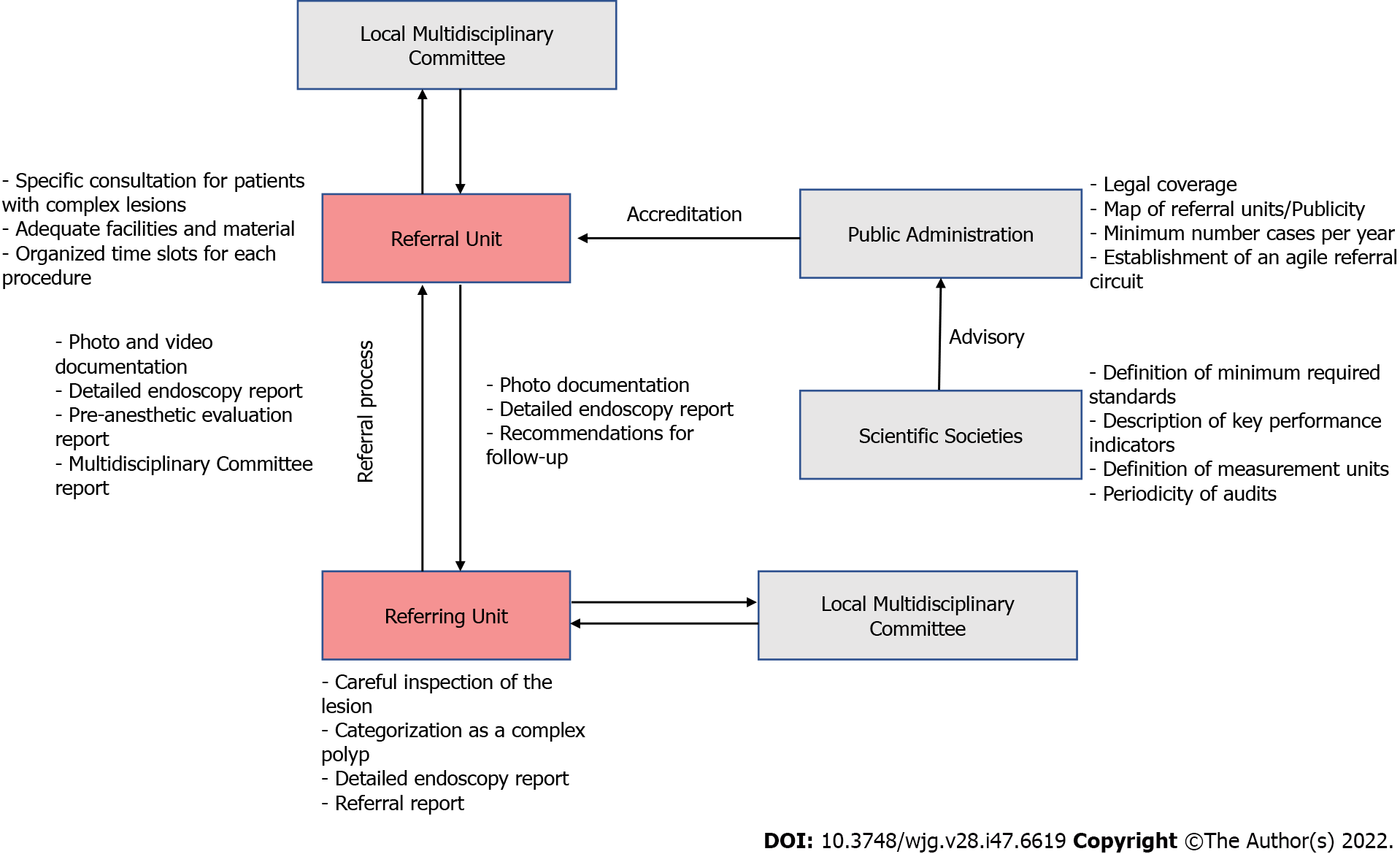 Figure 1 Organizational proposal for the management of complex benign colorectal lesions.Table 1 Main recent series on the morbidity and mortality of surgery for benign colorectal lesions1All-payer inpatient healthcare database.2Overall colon surgery (not only colorrectal epithelial lesions): % of adverse events are specific for surgery of benign colorectal lesions.Table 2 Cost-effectiveness studies, endoscopic therapy vs surgeryEMR: Endoscopic mucosal resection; ESD: Endoscopic submucosa dissection; QUALY: Quality adjusted life years; EAC: Endoscopy average cost; SAC: Surgical average cost; pp: Per patientTable 3 Objective parameters for assessing lesions, endoscopists, and units1Enough to maintain quality standards.2Direct Observation of Competence Skills (not specific for EMR).3For achieving competence in optical diagnosis of early colorectal cancer.4Review in conjunction with other key performance indicators.BSG: British Society of Gastroenterology; EMR: Endoscopic mucosal resection; LST-NG: Non-granular lateral spreading tumor; LST-Gm: Granular mixed lateral spreading tumor; NICE: NBI International Colorectal Endoscopic classification; ESGE: European Society of Gastrointestinal Endoscopy; MDT: Multi-disciplinary team; DOPyS: Direct Observation of Competence Skills; SMSA: Site, Morphology, Size, Access. 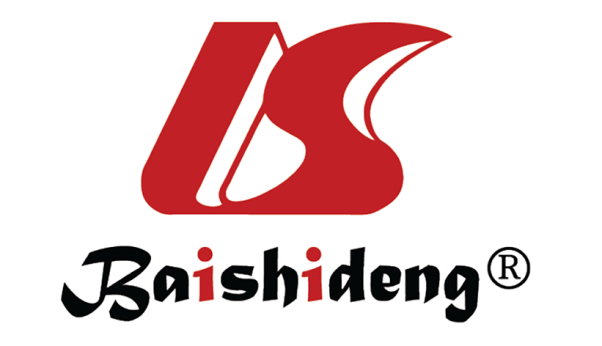 Published by Baishideng Publishing Group Inc7041 Koll Center Parkway, Suite 160, Pleasanton, CA 94566, USATelephone: +1-925-3991568E-mail: bpgoffice@wjgnet.comHelp Desk: https://www.f6publishing.com/helpdeskhttps://www.wjgnet.com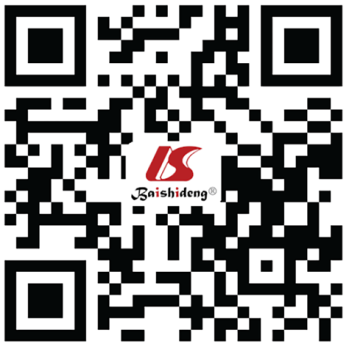 © 2022 Baishideng Publishing Group Inc. All rights reserved.Ref.YearCountryData sourceNMortality (%)Colostomy/ Ileostomy (%)Major adverse event (%)Readmission (%)Surgical re-intervention (%)Peery et al[7]2018USANational Inpatient Sample112.7320.72.214.07.83.6Zogg et al[8]2016USANational Inpatient Sample168.4622--14.7-1.0de Neree et al[9]2019NetherlandsSystematic Review139.8970.7-24.0-0-8.9Ma et al[10]2019USANational Inpatient Sample1262.8430.825.3--Ref.YearCountryEndoscopic techniqueDesignComparisonCosts analyzedResultsSwan et al[19]2009AustraliaEMRObservational monocentricEndoscopy vs surgery, Considering surgery without major complicationsDirect costs including a 1-day hospital stay for EMR, Loss of utility not consideredEAC: $2051 pp, SAC: $9041Jayanna et al[16]2016AustraliaEMRObservational multicentricEndoscopy vs surgery, Considering surgery with and without complicationsDirect costs including hospital stay and adverse events, 1st surveillance endoscopyEAC: $4668 pp, SAC: $12720, If surgery 7.5% complications -> SAC: $45530Law et al[17]2016USAEMRDecision analysis tree (hybrid Markov model)Endoscopy (resection + surveillance, surgery if recurrence at 12 mo) vs laparoscopic surgery, Considering complications in both armsDirect costs,Loss of utility considered, QALY, Sensitivity analysisEAC: $5570 ppEndoscopy QALY: 9.64 SAC: $18717 pp, Surgery QALY: 9,58, Laparoscopy is cost-effective if complete EMR < 75.8%, EMR adverse events rate > 12% and laparoscopy cost < $14.000Dahan et al[18]2019FranceESDObservational monocentricEndoscopy vs surgery, Considering complications in both armsDirect costs including hospital stay and endoscopy costsEAC: €3190, SAC: €8490Buskermolen et al[13]2022NetherlandsNon-specifiedMicrosimulation screening analysis (MISCAN-colon)Surgery vs attempted removal by an expert endoscopist Considering complications in both armsDirect costs, Loss of utility considered, QALY, Sensitivity analysisEAC: €60.200, SAC: €72.700, Endoscopy QALY: 33.1/1000 individuals, Surgery QALY: 32.9/1000 individualsComplex polypComplex polypComplex polypExpert endoscopistExpert endoscopistExpert endoscopistReference endoscopy unitReference endoscopy unitSMSA score ≥ 12 (Level 4)[41]SMSA score ≥ 12 (Level 4)[41]SMSA score ≥ 12 (Level 4)[41]BSG criteria[42]BSG criteria[42]BSG criteria[42]BSG criteria[42]BSG criteria[42]BSG criteria[42]BSG criteria[42]BSG criteria[42]500 independent colonoscopies500 independent colonoscopiesEnsure that endoscopists undertake a sufficient number of procedures a year to maintain acceptable standards4Increased risk of malignancyIncreased risk of malignancy100-125 EMR to obtain competence100-125 EMR to obtain competenceEnsure that endoscopists undertake a sufficient number of procedures a year to maintain acceptable standards4Kudo´s pit pattern VA non-defined number1 of EMR procedures to maintain competenceA non-defined number1 of EMR procedures to maintain competenceEnsure that endoscopists undertake a sufficient number of procedures a year to maintain acceptable standards4Paris 0-IIc/0-IIa+IIcA non-defined number1 of EMR procedures to maintain competenceA non-defined number1 of EMR procedures to maintain competenceTime from referral to definitive management: < 8 wkLST-NG/LST-Gm (dominant nodule)Fulfilling key performance indicatorsFulfilling key performance indicatorsTime from referral to definitive management: < 8 wkNICE 3/Sano IIIPresence of recurrence/residual polyp at 12 mo < 10%Geraghty et al[40]Geraghty et al[40]Increased risk of incomplete resection/recurrenceIncreased risk of incomplete resection/recurrencePresence of recurrence/residual polyp at 12 mo < 10%Provided endoscopy list time for the additional workload with a dedicated listSize ≥ 40 mmEMR perforation rate: < 2%Provided endoscopy list time for the additional workload with a dedicated listDifficult location (ileocecal valve, appendix, diverticulum, dentate line)Post-polypectomy bleeding rate: < 5%Staff to include at least two endoscopists that can cover each other and endoscopy nurses with training in complex polypectomyDifficult location (ileocecal valve, appendix, diverticulum, dentate line)DOPyS2DOPyS2DOPyS2Staff to include at least two endoscopists that can cover each other and endoscopy nurses with training in complex polypectomyWithin an inflamed segment of the colonESGE3 curriculum for optical diagnosis[59]ESGE3 curriculum for optical diagnosis[59]ESGE3 curriculum for optical diagnosis[59]Staff to include at least two endoscopists that can cover each other and endoscopy nurses with training in complex polypectomyPrior failed resection attemptAssessing competence: ≥ 80 % accuracy for identifying submucosal invasion in large (≥ 20 mm lesions) Maintaining competence: in vivo audit and review of at least 10 large (≥ 20 mm) lesions within a yearEquipment: including necessary snares and hemostatic devicesNon-lifting signAssessing competence: ≥ 80 % accuracy for identifying submucosal invasion in large (≥ 20 mm lesions) Maintaining competence: in vivo audit and review of at least 10 large (≥ 20 mm) lesions within a yearEquipment: including necessary snares and hemostatic devicesIncreased risk of adverse eventsIncreased risk of adverse eventsAssessing competence: ≥ 80 % accuracy for identifying submucosal invasion in large (≥ 20 mm lesions) Maintaining competence: in vivo audit and review of at least 10 large (≥ 20 mm) lesions within a yearSurgeons for discussion in the MDT and case of operative treatment of adverse eventsCecumAssessing competence: ≥ 80 % accuracy for identifying submucosal invasion in large (≥ 20 mm lesions) Maintaining competence: in vivo audit and review of at least 10 large (≥ 20 mm) lesions within a yearSurgeons for discussion in the MDT and case of operative treatment of adverse eventsEndoscopist´s expertiseAssessing competence: ≥ 80 % accuracy for identifying submucosal invasion in large (≥ 20 mm lesions) Maintaining competence: in vivo audit and review of at least 10 large (≥ 20 mm) lesions within a yearRobust referral system including administrative staff support and tools for virtual MDTESGE criteria[21]ESGE criteria[21]ESGE criteria[21]Assessing competence: ≥ 80 % accuracy for identifying submucosal invasion in large (≥ 20 mm lesions) Maintaining competence: in vivo audit and review of at least 10 large (≥ 20 mm) lesions within a yearRobust referral system including administrative staff support and tools for virtual MDTDifficult location or poor access (ileocecal valve, periapendicular, anorectal junction)Difficult location or poor access (ileocecal valve, periapendicular, anorectal junction)Difficult location or poor access (ileocecal valve, periapendicular, anorectal junction)Difficult location or poor access (ileocecal valve, periapendicular, anorectal junction)Prior failed resection attemptsPrior failed resection attemptsNon-lifting signNon-lifting signSMSA level 4SMSA level 4